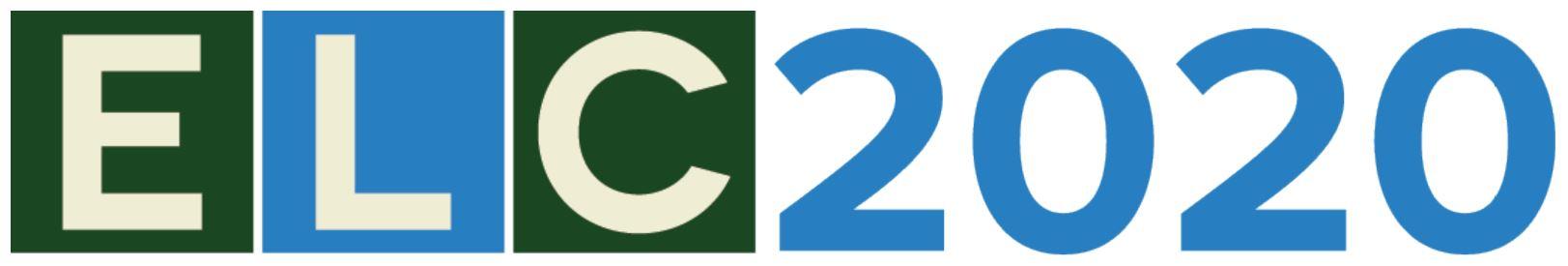 Academy of Physical Therapy EducationClinical Education Special Interest Group (CESIG)Education Leadership Conference 2020Virtual Format: https://urldefense.com/v3/__https://us02web.zoom.us/j/82610487896__;!!K543PA!aJe8lHU6WcQqoHXyXuEmdZToGPREikXh5j7lBjuzxAuHEkQUHZRQIdHj-QQSV2_ecX3q$Saturday, October 17, 202010:00 a.m. – 11:50 a.m. Eastern10:00-10:15 Board Reports	Introduction of Board members – Carol Beckel & Karen Bock	THANK YOU and Future Meeting Information:Danielle Parker reported that there were 1125 registered participants at ELC. 680 participants visited platforms at one point or another on first day. The virtual forum for ELC reached a broader audience. All live sessions are being recorded and will be available 72 hours after the presentation. Danielle reviewed the virtual platform for ELC and encouraged everyone to post on the chat. There is also a call/video chat option for networking. Exhibit halls A and B is where the vendors are. Participants can leave card, a message or chat with the vendors. The vendors are having many ‘give away’. There are some daily give cards give away for attending the halls. There is also the opportunity to win registrations for the upcoming ELC. Future ELC conferences will be on 10/22-24/21, in Atlanta, GA and in Milwaukee in 2022.Question about accessing presentations: they can be accessed by going to the ‘lobby’ and clicking on ‘archive’. 	Open Forum Attendance – Heather Mack (complete poll)DCE/ACCE/ADCE: 150; 78% of participantsSCCE: 16; 8% of participantsCI: 14; 7% of participants198 out of the 240 attendees responded to the poll42 participants did not respond. Nominations Introduced and Explained - Susan Tomlinson and Laurie Neely (see Google Doc link)Three positions open: Clinical co-chair, Recording Secretary and Nominating Committee member. The role of each position was discussed. The link for nominations will be posted throughout the meeting. Members can nominate themselves. These positions are open to PT and PTAs.CESIG ContentAcademy of Education (formerly Section of Education): https://aptaeducation.org/SIGS (tab at top) to Special Interest Groups to Clinical Education Special Interest GroupSign Up Now button on upper right cornerClinical Education SIG ObjectivesUseful Links/Document CESIG Minutes ArchiveCollaborate Model of Clinical Education Toolkit & Resource HandbookThere is no extra cost to be a member of the CE SIG if you are a member of the APTADiscussion Forums:Academy of Education website to Member Resources to Discussions Forums to Clinical Education SIG APTA Clinical Education Community on The HubMain page menu (upper left-hand corner) to “APTA and You” APTA Hub CommunitiesAPTA Hub – Communities – Clinical EducationAvailable to post threads and attachmentsUnsubscribe button to the right if you no longer wish to receive email updates on this threadKaren started some threads ahead of this meeting to encourage on-going discussions beyond this Open ForumSome of the topics included: changes in practice due to COVID. Training needs for new DCEs and SCCEs. She asked members to let us know what else would they like to see as a thread.Documents can be posted and will be saved. Posts get sent through emails. 10:15-10:30 Updates from Clinical Education Partners	APTA Updates provided by Anne Reicheter, APTA Director of Academic & Clinical AffairsReport posted on The Hub Clinical Education Community APTA engaged Human Resources Research Organization (HuMRRO) to analyze the psychometric component of CPI. HuMRRO has also worked with the APTA’s Residency and Fellowship analysis. Final report was presented on Sept. 30th. The report triaged the different issues with the CPI. An urgent priority is to clarify the intended use of the CPI scores. There is also a need to revamp the Rater training, which has not been done since the CPI moved to the web. They are moving forward with the PT and PTA Web CPI at the same time, and all the recommendations apply to both tools. The profession is looking at student outcomes. ELP’s priority is to define readiness to practice.Question on accessing the report: The report is via APTA staff, APTA will provide updates on the report.Question: Will the language on the CPI be changed? HuMRRO recommended instead to create a technical manual to go along with the CPI. Question: Will the CPI be made more user-friendly? There will be a change in the structure of the CPI but there is no timeline for this. It will be coordinated with the Clinical Education community.Question: Is there an intent in looking at the content of the CPI? Yes. Carol requested updates on the CPI revisions to be presented at CSM.Updates on CPI/CSIF – Ann Donnelly, Liaison International Director, Account ManagerReport postedTheir biggest initiative last year was to address customer service and they have done this. Call dates response is under a day. Due to COVID some months were slow in regards to call volume but once places reopened, the calls increased again, and their response has been effectiveThey want communication to be effective and give the Clinical Education community a ‘voice’. They created an Advisory Committee that is composed of voluntary members representing the CE community. They met in September and discussed their mission statement. They are meant to provide a voice and communicate with Liaison International. The members of the CPI/CSIF Advisory Board are:CESIG Reps: Pradeep Rapalli (SCCE) and Andrea Constandis (DCE/ACCE)PTAE SIG Reps: Jennifer Jewell (DCE) and Samantha Stryke (PTA)NCCE Reps: Robin Galley (DCE) and Chrissy Ropp (SCCE)Student Assembly Rep: Casey McCarthy, SPTLiaison sent out the first Clinical Assessment newsletter. It will now be released every quarter, coinciding with conferences and with updates on the Advisory Board. Members are encouraged to submit requests for anything that they want included in the newsletter. The newsletter was distributed via email to anyone who has an active account. She can add anyone to the distribution list if they did not receive it. Anne Donnelly encouraged members to submit ideas for future enhancements The intent is not to focus on the content of the CPI itself but on processes.Question about making the CPI mobile-friendly. Anne Donnelly explained that when the CPI tool was designed, it was not meant to be mobile-friendly. It would be a very large undertake but they are open to it. However, it would take a lot of resources. Their priority is to make sure that the CPI is working well. She wants to know if making the CPI mobile-friendly is a priority for members and she encouraged members to reach out and let her know. Question: Is data clean up a priority? This was brought up at ELC last year. They collected more information at CSM. It is still a priority but not as high of a priority right now. They are focused, due to COVID, to keep the CPI and CSIF going. CCIP Level 1 and 2 Updates - Keith Mendenhall, Manager Credentialed Clinical Instructor ProgramThey piloted a Level 1 virtual course over the summer. Guidelines submitted after the course on how it should be conducted. These guidelines will be reviewed next week. Trainers can start submitting announcements at end of month. CCIP online system will allow trainers and participants to register online. Trainers will just need to approve the registration. It is expected that a hybrid Level 1 course can be offered in 2021 with an online and an in-person component. It is expected that live courses can resume in 2021. Trainers will have the three options for the Level 1 course delivery. Trainers renewal requirements have been reassessed as well. And E-manual will be available for the Level 1 course once the review is completedThey are discussing a Level 3 course to develop a master clinical educator. The Train the Trainer course for the Level 2 is expected to take place next year at the APTA headquarters. There may be another Train the Trainer for the Level 1 course in 2021. Pricing for the credentialing courses will remain the same regardless of delivery format10:30-11:00 Task Force Updates 	Placement Process Task Force Report – Karen Bock & Carol BeckelThe Taskforce was a collaboration between the CESIG and NCCEThey first convened in 2018. It was composed of a 12-member committee:Co-Chairs: Christine McCallum (NCCE) & Cindy Flom-Meland (CESIG)Academic Clinical Educators: Lori Nolan Gusman, Kelly Prescher, Janette Scardillo, and Aaron RindfleschPTA Representatives: Christie Cohoon (academic) and Emily Reynolds (clinical)Clinical Educators: Terri Reed, Brittani Cookinham, Kristel Maes, & Brett WindsorThe report will be posted on the ACAPT and APTE websites. It will also be published. There are 9 recommendations in the report. The CESIG and NCCE Boards met separately and together to discuss prioritization of these recommendations. Karen reviewed each recommendation and whether NCCE or CE SIG will lead the initiative11:00-11:50 Open Forum	Moderated by Carol Beckel & Karen BockThere was a request for more explanation regarding the change in name to Academy. Carol explained that ahead of centennial, the APTA went through a rebranding. Many of the sections moved to being academies. A call went out the components and the states. We then changed to the Academy of Education. About 2/3 of the chapters have been renamed. There also has been an alignment with the logos. All meant for a greater alignment with recognition of APTA as the central organization.Per Anne Reicheter following the meeting: “As of the end of September, 44 (67%) components have launched the new brand. Twelve sections (66%) and 44 chapters (86%) have communicated their intent to align.”Question: Should there be another virtual component for the CE SIG meeting given that it is so well attended? There are lot of advantages to virtual meetings but also some issues, we will investigate this possibility. Upcoming CE Presentations	NCCE Business Meeting – Sunday October 18, 10:00 a.m. – 12:00 p.m. EasternCESIG & NCCE – Evolution in Clinical Education: from the Summit to Current Practices – Sunday October 18, 1:00 – 2:00 p.m. EasternBeginners Guide for the New DCE: Need to Know Tips and Resources – Sunday October 18, 4:00 – 5:00 p.m. EasternACAPT DEI Consortium Listening Session on Diversity in Clinical Education – October 29 7:00     p.m. Eastern. Titled: “DCE, SCCE, CI Reflections on the Black DPT Student Clinical Education Experience”